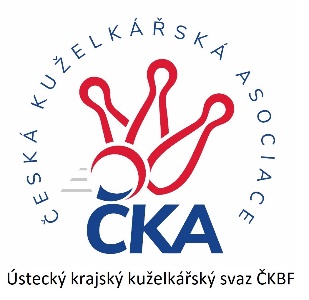       Z P R A V O D A J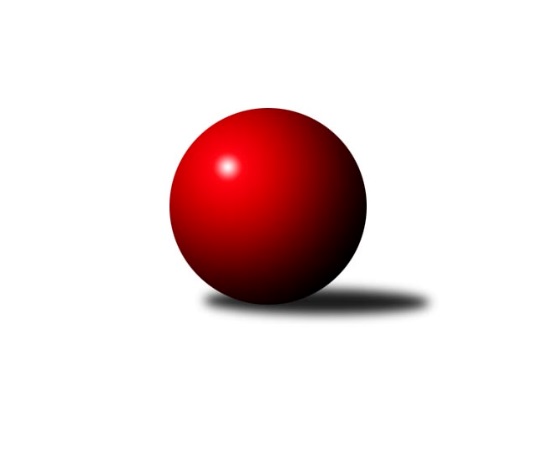 Č.7Ročník 2021/2022	13.11.2021Nejlepšího výkonu v tomto kole: 1661 dosáhlo družstvo: TJ Kovostroj Děčín COkresní přebor - skupina B 2021/2022Výsledky 7. kolaSouhrnný přehled výsledků:TJ Lokomotiva Ústí n. L. D	- Sokol Ústí n. L. C	4:2	1608:1522	5.0:3.0	11.11.Sokol Roudnice nad Labem	- SKK Bohušovice C	6:0	1584:1421	8.0:0.0	12.11.TJ Union Děčín	- KO Česká Kamenice B	5:1	1453:1407	5.0:3.0	12.11.Sokol Ústí n. L. B	- TJ Teplice Letná D	6:0	1526:1198	8.0:0.0	12.11.TJ Kovostroj Děčín B	- TJ Kovostroj Děčín C	1:5	1659:1661	3.5:4.5	12.11.ASK Lovosice B	- TJ Teplice Letná C	5:1	1551:1504	5.0:3.0	13.11.Tabulka družstev:	1.	ASK Lovosice B	7	7	0	0	33.5 : 8.5 	40.0 : 16.0 	 1597	14	2.	Sokol Ústí n. L. C	7	5	0	2	26.0 : 16.0 	29.0 : 27.0 	 1468	10	3.	TJ Kovostroj Děčín C	7	4	0	3	27.0 : 15.0 	33.5 : 22.5 	 1521	8	4.	TJ Kovostroj Děčín B	7	4	0	3	23.0 : 19.0 	31.5 : 24.5 	 1618	8	5.	TJ Teplice Letná C	7	4	0	3	21.0 : 21.0 	22.0 : 34.0 	 1499	8	6.	Sokol Roudnice nad Labem	7	3	0	4	23.0 : 19.0 	32.5 : 23.5 	 1542	6	7.	TJ Union Děčín	7	3	0	4	21.0 : 21.0 	31.0 : 25.0 	 1462	6	8.	KO Česká Kamenice B	7	3	0	4	21.0 : 21.0 	27.5 : 28.5 	 1423	6	9.	Sokol Ústí n. L. B	7	3	0	4	17.0 : 25.0 	25.5 : 30.5 	 1494	6	10.	TJ Lokomotiva Ústí n. L. D	7	2	0	5	14.5 : 27.5 	28.0 : 28.0 	 1549	4	11.	TJ Teplice Letná D	7	2	0	5	13.0 : 29.0 	16.5 : 39.5 	 1325	4	12.	SKK Bohušovice C	7	2	0	5	12.0 : 30.0 	19.0 : 37.0 	 1387	4Podrobné výsledky kola:	 TJ Lokomotiva Ústí n. L. D	1608	4:2	1522	Sokol Ústí n. L. C	Jitka Sottnerová	 	 199 	 185 		384 	 1:1 	 412 	 	192 	 220		Pavel Nováček	Kristýna Vorlická	 	 195 	 196 		391 	 1:1 	 392 	 	191 	 201		Simona Puschová	Jaroslav Vorlický	 	 203 	 211 		414 	 1:1 	 412 	 	220 	 192		Jiří Kyral	Josef Matoušek	 	 209 	 210 		419 	 2:0 	 306 	 	154 	 152		Karel Zatočil *1rozhodčí: Eugen Škurlastřídání: *1 od 51. hodu Petr ŠandaNejlepší výkon utkání: 419 - Josef Matoušek	 Sokol Roudnice nad Labem	1584	6:0	1421	SKK Bohušovice C	Josef Kecher	 	 188 	 200 		388 	 2:0 	 347 	 	178 	 169		Petr Prouza st.	Vladimír Chrpa	 	 188 	 197 		385 	 2:0 	 340 	 	153 	 187		Markéta Semerádová	Alois Haluska	 	 195 	 198 		393 	 2:0 	 377 	 	185 	 192		Luďka Maříková	Petr Došek	 	 207 	 211 		418 	 2:0 	 357 	 	180 	 177		Magdalena Šabatovározhodčí: Vladimír ChrpaNejlepší výkon utkání: 418 - Petr Došek	 TJ Union Děčín	1453	5:1	1407	KO Česká Kamenice B	Václav Pavelka	 	 161 	 213 		374 	 1:1 	 352 	 	184 	 168		Věra Šimečková	Jan Baco	 	 181 	 141 		322 	 1:1 	 321 	 	156 	 165		Aleš Glaser	Milan Pecha ml.	 	 180 	 200 		380 	 2:0 	 356 	 	169 	 187		Jiří Malec	Martin Dítě	 	 206 	 171 		377 	 1:1 	 378 	 	211 	 167		Jan Chvátalrozhodčí: Václav DlouhýNejlepší výkon utkání: 380 - Milan Pecha ml.	 Sokol Ústí n. L. B	1526	6:0	1198	TJ Teplice Letná D	Vladimír Mihalík	 	 184 	 184 		368 	 2:0 	 279 	 	141 	 138		Jana Jarošová	Jiří Pulchart	 	 165 	 184 		349 	 2:0 	 331 	 	154 	 177		Ivan Králik	Milan Wundrawitz	 	 201 	 181 		382 	 2:0 	 295 	 	153 	 142		Karel Šrámek	Pavel Mihalík	 	 210 	 217 		427 	 2:0 	 293 	 	143 	 150		Jana Němečkovározhodčí: Wundrawitz MilanNejlepší výkon utkání: 427 - Pavel Mihalík	 TJ Kovostroj Děčín B	1659	1:5	1661	TJ Kovostroj Děčín C	Miroslav Rejchrt	 	 210 	 215 		425 	 0.5:1.5 	 430 	 	215 	 215		Roman Slavík	Jana Sobotková	 	 225 	 217 		442 	 2:0 	 376 	 	170 	 206		Jiří Houdek	Antonín Hrabě	 	 213 	 184 		397 	 1:1 	 431 	 	201 	 230		Tomáš Mrázek	Jiří Jablonický	 	 210 	 185 		395 	 0:2 	 424 	 	237 	 187		Ladislav Bírovkarozhodčí: Jiří HoudekNejlepší výkon utkání: 442 - Jana Sobotková	 ASK Lovosice B	1551	5:1	1504	TJ Teplice Letná C	Jaroslav Ondráček	 	 204 	 190 		394 	 2:0 	 337 	 	167 	 170		Jindřich Hruška	Jaroslav Chot	 	 198 	 199 		397 	 2:0 	 352 	 	170 	 182		Eva Staňková	Petr Zalabák ml.	 	 212 	 198 		410 	 1:1 	 382 	 	174 	 208		Martin Soukup	Pavel Wágner	 	 158 	 192 		350 	 0:2 	 433 	 	199 	 234		Jan Brhlík st.rozhodčí: Jaroslav ChotNejlepší výkon utkání: 433 - Jan Brhlík st.Pořadí jednotlivců:	jméno hráče	družstvo	celkem	plné	dorážka	chyby	poměr kuž.	Maximum	1.	Jaroslav Ondráček 	ASK Lovosice B	430.33	298.4	131.9	5.2	4/4	(459)	2.	Ladislav Bírovka 	TJ Kovostroj Děčín C	423.06	289.3	133.8	6.6	4/4	(428)	3.	Miroslav Rejchrt 	TJ Kovostroj Děčín B	416.19	288.3	127.9	5.3	4/4	(434)	4.	Petr Došek 	Sokol Roudnice nad Labem	414.31	289.1	125.3	10.3	4/4	(433)	5.	Jiří Vokřál 	TJ Kovostroj Děčín C	413.56	287.4	126.1	4.8	3/4	(426)	6.	Jaroslav Chot 	ASK Lovosice B	410.19	290.8	119.4	8.0	4/4	(433)	7.	Josef Matoušek 	TJ Lokomotiva Ústí n. L. D	409.25	285.0	124.3	6.2	4/4	(422)	8.	Antonín Hrabě 	TJ Kovostroj Děčín B	408.00	282.0	126.0	5.5	4/4	(447)	9.	Martin Soukup 	TJ Teplice Letná C	407.50	281.4	126.1	9.1	4/5	(445)	10.	Pavel Nováček 	Sokol Ústí n. L. C	401.60	285.4	116.2	7.8	5/5	(420)	11.	Tomáš Charvát 	ASK Lovosice B	400.38	279.8	120.6	9.1	4/4	(414)	12.	Filip Dítě 	TJ Union Děčín	399.33	281.2	118.2	8.7	3/4	(416)	13.	Pavel Mihalík 	Sokol Ústí n. L. B	399.25	280.8	118.5	9.3	4/4	(427)	14.	Jaroslav Vorlický 	TJ Lokomotiva Ústí n. L. D	397.50	271.0	126.5	7.9	4/4	(414)	15.	Martin Dítě 	TJ Union Děčín	397.33	281.1	116.2	9.3	3/4	(433)	16.	Alois Haluska 	Sokol Roudnice nad Labem	396.00	279.3	116.8	7.8	4/4	(413)	17.	Jiří Jablonický 	TJ Kovostroj Děčín B	389.44	291.8	97.7	13.4	4/4	(432)	18.	Tomáš Mrázek 	TJ Kovostroj Děčín C	385.17	278.2	107.0	11.2	3/4	(431)	19.	Jan Chvátal 	KO Česká Kamenice B	381.33	285.4	95.9	13.5	5/5	(419)	20.	Simona Puschová 	Sokol Ústí n. L. C	381.33	272.1	109.3	8.2	4/5	(393)	21.	Vladimír Mihalík 	Sokol Ústí n. L. B	379.13	270.7	108.4	12.8	4/4	(395)	22.	Jitka Sottnerová 	TJ Lokomotiva Ústí n. L. D	376.42	267.6	108.8	14.5	4/4	(402)	23.	Radek Plicka 	Sokol Roudnice nad Labem	372.22	274.3	97.9	10.6	3/4	(405)	24.	Jiří Kyral 	Sokol Ústí n. L. C	370.20	261.8	108.4	10.5	5/5	(412)	25.	Luďka Maříková 	SKK Bohušovice C	366.90	259.1	107.8	12.0	5/5	(400)	26.	Kristýna Vorlická 	TJ Lokomotiva Ústí n. L. D	365.31	260.1	105.3	11.8	4/4	(391)	27.	Vladimír Chrpa 	Sokol Roudnice nad Labem	363.33	257.8	105.6	12.8	4/4	(400)	28.	Milan Wundrawitz 	Sokol Ústí n. L. B	363.13	267.4	95.7	15.8	4/4	(386)	29.	Jiří Malec 	KO Česká Kamenice B	362.00	263.3	98.8	13.0	4/5	(368)	30.	Václav Pavelka 	TJ Union Děčín	357.50	263.5	94.0	14.5	4/4	(376)	31.	Aleš Glaser 	KO Česká Kamenice B	352.75	256.8	96.0	15.3	4/5	(377)	32.	Jindřich Hruška 	TJ Teplice Letná C	348.00	246.9	101.1	13.1	5/5	(398)	33.	Markéta Matějáková 	TJ Teplice Letná D	346.25	250.8	95.4	13.2	4/5	(436)	34.	Eva Staňková 	TJ Teplice Letná C	343.50	249.5	94.0	14.5	4/5	(352)	35.	Marie Kokešová 	TJ Kovostroj Děčín C	338.00	258.3	79.7	21.0	3/4	(355)	36.	Jana Němečková 	TJ Teplice Letná D	337.10	243.3	93.8	15.8	5/5	(379)	37.	Pavel Wágner 	ASK Lovosice B	332.00	238.7	93.3	15.8	3/4	(378)	38.	Magdalena Šabatová 	SKK Bohušovice C	330.33	244.9	85.5	15.8	5/5	(370)	39.	Jan Baco 	TJ Union Děčín	317.00	231.5	85.5	19.8	3/4	(335)		Jan Brhlík  st.	TJ Teplice Letná C	425.00	288.3	136.7	7.8	3/5	(436)		Ondřej Šimsa 	TJ Teplice Letná C	419.00	303.0	116.0	10.0	1/5	(419)		Jana Sobotková 	TJ Kovostroj Děčín B	417.50	291.3	126.2	6.2	2/4	(442)		Zdeněk Šimáček 	Sokol Roudnice nad Labem	413.00	287.0	126.0	3.0	1/4	(413)		Petr Zalabák  ml.	ASK Lovosice B	411.38	281.4	130.0	8.0	2/4	(423)		Matěj Petýrek 	TJ Lokomotiva Ústí n. L. D	410.00	289.0	121.0	10.0	1/4	(421)		Michal Horňák 	TJ Teplice Letná C	409.17	283.7	125.5	11.3	3/5	(450)		Čestmír Dvořák 	TJ Kovostroj Děčín B	408.25	284.5	123.8	9.5	2/4	(424)		Petr Kumstát 	TJ Union Děčín	396.75	284.8	112.0	9.0	2/4	(429)		Martin Pokorný 	TJ Teplice Letná D	396.00	278.1	117.9	7.8	3/5	(447)		Roman Slavík 	TJ Kovostroj Děčín C	386.50	276.3	110.2	9.7	2/4	(431)		Eva Říhová 	KO Česká Kamenice B	384.33	286.2	98.2	12.5	2/5	(392)		Miroslav Král 	KO Česká Kamenice B	384.00	271.0	113.0	12.0	1/5	(384)		Jiří Pulchart 	Sokol Ústí n. L. B	382.25	282.1	100.1	9.9	2/4	(409)		Emilie Nováková 	TJ Kovostroj Děčín B	380.00	284.0	96.0	12.0	1/4	(380)		Věra Šimečková 	KO Česká Kamenice B	379.50	271.0	108.5	9.5	2/5	(407)		Josef Devera  ml.	SKK Bohušovice C	374.33	273.8	100.5	11.2	2/5	(416)		Jiří Houdek 	TJ Kovostroj Děčín C	373.00	270.7	102.3	13.0	1/4	(382)		Josef Kecher 	Sokol Roudnice nad Labem	371.25	280.8	90.5	16.0	2/4	(391)		Milan Pecha  ml.	TJ Union Děčín	367.25	274.6	92.6	14.5	2/4	(401)		Karel Zatočil 	Sokol Ústí n. L. C	366.25	272.5	93.8	13.5	2/5	(375)		Olga Urbanová 	KO Česká Kamenice B	356.25	261.3	95.0	13.5	2/5	(404)		Eugen Šroff 	Sokol Ústí n. L. B	354.33	260.3	94.0	12.3	1/4	(370)		Tereza Brožková 	SKK Bohušovice C	350.50	242.5	108.0	12.0	2/5	(389)		Petr Prouza  ml.	SKK Bohušovice C	347.00	255.5	91.5	16.0	2/5	(359)		Petr Prouza  st.	SKK Bohušovice C	347.00	260.0	87.0	16.0	1/5	(347)		Ivan Králik 	TJ Teplice Letná D	343.67	255.5	88.2	14.7	3/5	(353)		Markéta Semerádová 	SKK Bohušovice C	340.00	238.0	102.0	13.0	1/5	(340)		Sára Fouknerová 	Sokol Ústí n. L. B	340.00	269.0	71.0	25.0	1/4	(340)		Jaroslav Kuneš 	Sokol Ústí n. L. C	331.00	250.3	80.8	17.0	2/5	(344)		Sabina Dudešková 	TJ Teplice Letná C	329.33	250.3	79.0	18.7	3/5	(342)		Sylva Vahalová 	SKK Bohušovice C	317.83	228.3	89.5	16.2	2/5	(335)		Zdeněk Štětka 	TJ Union Děčín	314.00	234.0	80.0	13.0	1/4	(314)		Petr Šanda 	Sokol Ústí n. L. C	310.00	224.0	86.0	20.0	1/5	(310)		Karel Šrámek 	TJ Teplice Letná D	293.25	220.5	72.8	24.3	2/5	(315)		Libor Hekerle 	KO Česká Kamenice B	293.00	206.3	86.7	12.0	3/5	(405)		Jana Jarošová 	TJ Teplice Letná D	279.33	198.3	81.0	21.3	3/5	(300)		František Mourek 	TJ Union Děčín	268.00	197.0	71.0	24.0	1/4	(268)		Radek Šupol 	TJ Teplice Letná D	247.00	167.0	80.0	23.0	1/5	(247)		Marie Čiháková 	TJ Kovostroj Děčín C	247.00	184.0	63.0	22.0	1/4	(247)Sportovně technické informace:Starty náhradníků:registrační číslo	jméno a příjmení 	datum startu 	družstvo	číslo startu
Hráči dopsaní na soupisku:registrační číslo	jméno a příjmení 	datum startu 	družstvo	26671	Markéta Semerádová	12.11.2021	SKK Bohušovice C	Program dalšího kola:8. kolo18.11.2021	čt	17:00	TJ Kovostroj Děčín C - TJ Union Děčín	19.11.2021	pá	17:00	SKK Bohušovice C - TJ Lokomotiva Ústí n. L. D	19.11.2021	pá	17:00	Sokol Ústí n. L. C - Sokol Ústí n. L. B	20.11.2021	so	9:00	KO Česká Kamenice B - Sokol Roudnice nad Labem	20.11.2021	so	12:13	TJ Teplice Letná D - ASK Lovosice B	20.11.2021	so	16:00	TJ Teplice Letná C - TJ Kovostroj Děčín B	Nejlepší šestka kola - absolutněNejlepší šestka kola - absolutněNejlepší šestka kola - absolutněNejlepší šestka kola - absolutněNejlepší šestka kola - dle průměru kuželenNejlepší šestka kola - dle průměru kuželenNejlepší šestka kola - dle průměru kuželenNejlepší šestka kola - dle průměru kuželenNejlepší šestka kola - dle průměru kuželenPočetJménoNázev týmuVýkonPočetJménoNázev týmuPrůměr (%)Výkon1xJana SobotkováKovostroj B4422xJan Brhlík st.Teplice C115.674333xJan Brhlík st.Teplice C4331xPavel MihalíkSok. Ústí B114.864271xTomáš MrázekKovostroj C4311xJana SobotkováKovostroj B110.524421xRoman SlavíkKovostroj C4303xPetr Zalabák ml.Lovosice B109.524101xPavel MihalíkSok. Ústí B4271xTomáš MrázekKovostroj C107.774314xMiroslav RejchrtKovostroj B4251xRoman SlavíkKovostroj C107.52430